Year 10 Spanish TERM 6: Lessons Outline 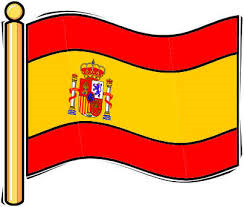 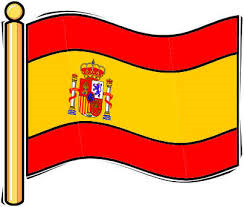 Pupils have 2 lessons of Spanish a week (one single and one double).  Pupils have been given their own copy of the GCSE Viva  textbook they also have access to online resources to accompany the textbook https://pearsonactivelearn.com/For extension they could also look at lessons on BBC Bitesize or Oak Academy where there are a range of topic areas to extend their learning.  Pupils can also use the Linguascope or Language gym websites.Homework will be on Show my homework. Week Beginning Work Set(Viva GCSE- Chapter 4)Link to pages in On- line textbook where possibleOr alternative activity   7th JuneRevision for mock examsGo through some example papers and look at how to answer questionsContact Mrs Leiva for work14th JuneListening mock papers in classContact Mrs Leiva for work21st JuneMock exam week (Reading and writing foundation)Contact Mrs Leiva for work28th JuneMock exam week (Reading and writing higher)Contact Mrs Leiva for work5th JulySpeaking focus weekRoleplay practiceContact Mrs Leiva for work12th JulySpeaking focus weekPhotocard practiceContact Mrs Leiva for work